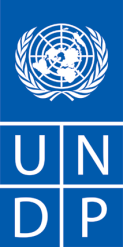 REQUEST FOR INFORMATION (RFI) FROM CSO/NGOOBJECTIVEThis is a Request for Information (RFI) from national and/or international CSOs/NGOs for potential partnership with UNDP in delivering outputs for development projects requiring expertise and experience in the following areas: SUPPORT FOR SOCIAL STABILITY AND SECURITY OF THE CONFLICT-AFFECTED COMMUNITIES IN NORTH-EAST AND MIDDLE BELT OF NIGERIA (OUTPUT 3)INFORMATION REQUESTEDInterested CSOs/NGOs are requested to fill out the below questionnaire, attaching all supporting documentation where specifically requested.   If you are an international NGO, please provide information and documentation relating to your permits and licenses for your local presence in this country.Please note that attachments should be provided to support each answer to the questions.  All questions must be answered directly and clearly.  Extraneous information that are not directly responding to the questions will only constrain the ability of UNDP to positively assess the CSO/NGO’s alignment with UNDP requirements.All CSOs/NGOs whose information are found to be consistent with UNDP programme needs will be sent a subsequent questionnaire to enable UNDP to conduct a Capacity Assessment.  Based on the results of this Capacity Assessment Checklist (CACHE), UNDP will determine if the CSO/NGO may or may not be placed on a roster, for rapid engagement when required.  A copy of the CACHE is attached for information only.   Please do not submit the CACHE form at this stage.CLOSING DATEApplicants must submit their proposals including Request for Information (Annex II)-RFI to bidsubmissions.ng@undp.org They should be received no later than  .   TopicAreas of Inquiry/ Supporting documentationResponseProscribed organizations1.  Is the CSO/NGO listed in the UN’s list of proscribed organizations, UNDP Vendor Sanctions List, or indicted by the International or National Criminal Court?2.  Is the CSO/NGO banned by any other institution/governments? If, yes, please provide information regarding the institution/Government and reasons.Legal status and Bank AccountDoes the CSO/NGO have a legal capacity to operate in the UNDP programme country, and does it comply with the legal requirements of the country to register and operate an NGO/CSO? Please provide copies of all relevant documents evidencing legality of operations.2.  Does the CSO/NGO have a bank account? (Please Submit proof indicating latest date)Certification/ AccreditationIs the CSO/NGO certified in accordance with any international or local standards (e.g., ISO), such as in:Leadership and Managerial SkillsProject ManagementFinancial ManagementOrganizational standards and proceduresOtherDate of Establishment and Organizational Background1.  When was the CSO/NGO established?2.  How has the CSO/NGO evolved since its establishment? (no more than 2 paragraphs)3.  Who are your main donor/ partners?4.  Please provide a list of all entities that the CSO/NGO may have an affiliation with.6.   In how many cities/provinces/regions/ countries do you have capacity to operate in?  Please provide a complete list and indicate the size of the offices in each location. Mandate and constituencyWhat is the CSO/NGO’s primary advocacy / purpose for existence?What is the CSO/NGO’s mandate, vision, and purpose? (no more than 2 paragraphs)3. Is the CSO/NGO officially designated to represent any specific constituency?Areas of ExpertiseDoes the CSO/NGO have expertise in any of the key areas identified above in this RFI?What other areas of expertise does the CSO/NGO have?Financial Position and SustainabilityWhat was the CSO/NGO’s total financial delivery in the preceding 2 years?  Please provide  audited financial statements for the last 2 years. If audited financial statements are not available, please provide an explanation regarding why it is not possible to obtain them. What is the CSO/NGO’s actual and projected inflow of financial resources for the current and the following year?Please provide a list of projects with description, duration, location and budget over the past 2 years (arrange from biggest budget to the lowest).Public TransparencyWhat documents are publicly available?2.  How can these documents be accessed?  (Pls provide links if web-based)ConsortiumDo you have the capacity to manage a consortium?Do you currently, or have you in the past, managed or been involved with a consortium? If yes, provide a list of all consortia, the list of partners in the consortia, the role in the consortia, and the total financial budgets involved.3.  Do you have a formal alliance with other CSOs/NGOs? If yes, pls. identify and provide details.Legal name of Bidder and Address Bidder’s Authorized Representative InformationName and Title: [Complete] Telephone numbers: [Complete]Email: [Complete]Contact person UNDP may contact for requests for clarification during Proposal evaluationName and Title: [Complete] Telephone numbers: [Complete] Email: [Complete]